ПОЯСНЕНИЯ К ЧЕРТЕЖУ ОБЩЕГО ВИДА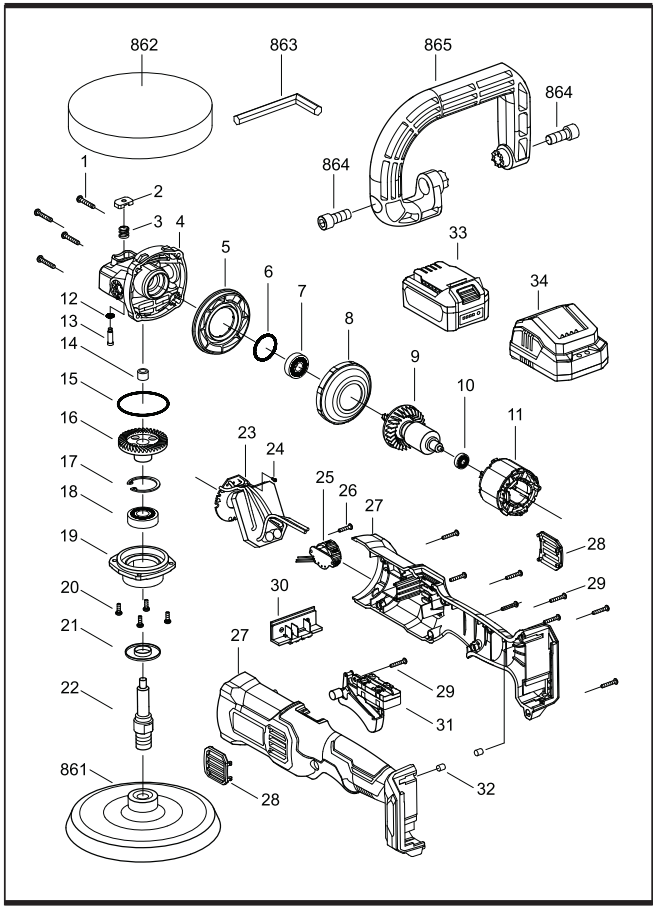 1Винт самонарезающий с полукруглой головкой и крестообразным шлицем ST4.2x2525Переключательчастотывращения2Колпачокштифта26Винт самонарезающий с полукруглой головкой и крестообразным шлицем ST2.9x93Возвратнаяпружина27Корпусдвигателя4Корпусредуктора28Пылезащитнаякрышка5Воздухоотражатель29Винт самонарезающий с полукруглой головкой и крестообразным шлицем ST3.5x206Уплотнительноекольцо (26х2)30Клемма7Шариковыйподшипник 625E-2RS31Выключатель (20 В)8Перегородка32Резиновыйштифт (6x8,1)9Ротор33Аккумуляторныйблок FFBL2020 (20 В)10Шариковыйподшипник 629-2RS34Зарядноеустройство FFCL20-01 (20 В)11Статор861Диск с липучкой (M14)12Уплотнительноекольцо (4,5х1,3)862Диск с липучкой (M14)13Стопорныйштифт863Ключ 814Игольчатыйподшипник HK0709864Винт с шестигранной головкой M4x6, M10x2015Уплотнительноекольцо (47,5х2)865Дополнительнаяручка16РедукторT1Корпусредуктора (включаяпоз. 2–4, 12–14)17Стопорноекольцодляотверстия 32T2Блокировка (включаяпоз. 2. 3. 12. 13)18Шариковыйподшипник 6201VVT3Крышка корпуса редуктора (включая поз. 15–19, 21. 22)19Крышкакорпусаредуктора20Винт самонарезающий с полукруглой головкой и крестообразным шлицем M4x1621Пылеуловитель22Шпиндель (M14)23Панельпанельуправления24Винт самонарезающий с полукруглой головкой и крестообразным шлицем ST2.2x6